         JANUARY 06, 2019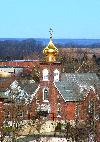 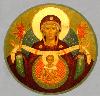  ASSUMPTION OF THE VIRGIN MARY  UKRAINIAN ORTHODOX CHURCH ECUMENICAL PATRIARCHATE OF CONSTANTINOPLE AND NEW ROME                1301 Newport Avenue                 Northampton, Pennsylvania 18067                 Mitered Archpriest Myron Oryhon              Protodeacon Mychail Sawarynski, AttachedTelephones: Church Office… (610) 262-2882Church Fax/Kitchen/Hall… (610) 262-0552Fr. Myron Oryhon – (607) 752-1999Protodeacon Mychail’s Residence… (610) 262-3876Websites:   holyassumption.org           ukrainianorthodoxchurchusa.org	      lvorthodox.wordpress.com	E-mail:    Parish… avmuoc@gmail.com           Protodeacon Mychail…pravoslavni@rcn.comWebmaster, John Hnatow… john.hnatow@gmail.com==============================================================					  06th January, (24th Dec.) 2019Thirty-Second Sunday after Pentecost. Tone 7. EVE OF THE NATIVITY OF CHRIST. Nun-martyr EUGENIA and Martyrs PROTUS, HYACINTH, BASILLA, CLAUDIA	(262). Ven.NICHOLAS the Monk (9th C.) 	STRICT FAST DAY. Hebrews: 11:9-10, 17-23, 32-40            Matthew 1:1-25               LITURGY OF ST. JOHN CHRYSOSTOM          PROPERS OF THE DIVINE LITURGYTropar of the Resurrection, Tone 7By Your Cross You destroyed Death. To the Thief You opened Paradise. For the Myrrh-bearers You changed weeping into joy. Christ God, You commanded Your disciples to proclaim that You are risen, granting the world great mercy.Tropar to the Holy Fathers, Tone 2The great pillars of faith; the Three Holy Youths rejoiced in the fountain of flames as though in the waters of rest; and the Prophet Daniel appeared, a shepherd to the lions as though they were sheep. So by their prayers, O Christ God, save our souls.Tropar of the Forefeast of the Nativity, Tone 4Bethlehem, prepare yourself. Adorn yourself, manger; Cave, make ready to welcome. The Truth has come and the shadow has passed; God, as man, is born of the Virgin, taking on the likeness of our nature, deifying the body. Therefore, Adam and Eve are renewed, calling out: “God’s mercy has appeared on earth to save the human race.”Glory to the Father and to the Son and to the Holy Spirit…Kondak to the Holy Fathers, Tone 6Thrice Blessed Ones, you did not worship the man-made idol, but armed with the invisible power of God, You were glorified by a trial of fire. From the midst of unbearable flames, You called on God saying: “Hasten, Compassionate One. Come quickly to our defense for You are merciful an able to accomplish all that You will.”Now and ever and to the ages of ages. Amen.Kondak of the Forefeast, Tone 3Today the Virgin comes to the cave to give birth to the Word, Who existed before the ages. Rejoice, all the earth, at this news. With the angels and shepherds glorify the soon to be born Child, the Ever-eternal God.Prokimen: The Song of the Fathers, Tone 4Blessed are You, Lord God of our Fathers, praised and glorified is Your Name to the ages.Verse: For You are righteous in all that You have done for us.    Alleluia Verses, Tone 4We have heard with our ears, God: our fathers have told us what deeds You performed in their days, in the days of old.You have saved us from our foes and have put those who hate us to confusion.Communion Hymn:Praise the Lord from the heavens, praise Him in the highest.Rejoice in the Lord, you Righteous, praise befits the upright.Alleluia (3X)                     TODAY     4:00 PM  CHRISTMAS EVE VESPERS     4:30 PM  SVIATYA VECHERA (HOLY SUPPER)     6:00 PM  GREAT COMPLINE OF THE NATIVITY               Followed by Confessions   LITURGICAL MENEION & SCRIPTURE READINGS             33rd WEEK AFTER PENTECOST  FAST FREE PERIOD JAN 7TH TO JAN. 18TH NO KNEELINGMon. 07 Jan	NATIVITY OF OUR LORD JESUS CHRIST.    ADORATION OF THE MAGI: MELCHIOR, CASPAR, BALTHASAR Galatians 4:4-7				Matthew 2:1-12	  	8:30 AM  THIRD & SIXTH HOUR       	9:00 AM  DIVINE LITURGY OF ST. BASIL THE GREATTue. 08 Jan.    SYNAXIS of the VIRGIN MARY.  			 Hebrews 2:11-18			Matthew 2:13-23Wed. 09 Jan.	Holy Protomartyr Archdeacon STEPHEN (34).  			Acts 6:8-15, 7:1-5, 47-60		Matthew 21:33-42      Thur. 10 Jan.	20,000 MARTYRS OF NICOMEDIA (302). 			1 Peter 4:12-5:5              Mark 11:27-33        Fri.  11 Jan.   14,000 HOLY INNOCENTS slain in Bethlehem.			 2 Peter 1:1-10				 Mark 12:1-12 Sat.  12 Jan.	 Saturday after the Nativity and before Theophany.     			 Virgin-Martyr ANYSIA of Thessalonica (298).			 Martyr ZOTICUS of Constantinople. Apostle			 TIMON the deacon. Martyr PHILOTERUS (311).    5:00 PM   GREAT VESPERS SUN. 13 Jan.   33rd Sunday after Pentecost. Leave-taking of the          	Nativity. Sunday before Theophany. Ven. Nun	MELANIA of Rome (439). PETER MOHYLA,	Metropolitan of Kyiv (1647).8:30 AM	THIRD & SIXTH HOUR; Mystery of Penance     9:00 AM	DIVINE LITURGY OF JOHN CHRYSOSTOMNECROLOGY:  07 January…  John Bluder ‘82	  08 January…  Catherine Tumpey ’83, Benjamin Hewko ‘08   09 January…  Protopresbyter Lev Welesovsky ’68,   Protopresbyter Mykola Uhorczak ’84,     Protopresbyter John Sawchuk ‘68	  10 January…  Olga Petro ’02, Metropolitan Wasyly (Fedak),  			  Protopresbyter Petro Budnyj ’02, Edna Drobick			  ’92, Carl Schmall ‘15  11 January…  Marie Kulp ’06, Anna Kwalchuk ‘18  12 January…  Anna Hul ’22, Olha Machibroda ‘23         VICHNAYA PAMYAT! MEMORY ETERNAL!BIRTHDAYS:    08 January… Daniel Pypiuk    11 January… William Hallman		MNOHAYA LITA! MANY YEARS!   WE PRAY FOR THE HEALTH AND WELL-BEING OF:Anne Lelo, William Savitz, Catherine Kochenash, Fr. Vasyl Dovgan, Vladimir & Emma Krasnopera, Tessie Kuchinos, Brendan Phillips, Jessie Hnatow, Jessica Meashock, Wasyl Hewko, Adam Hewko, Betty Hendrickson, Andrew Thaxton, Michelle Pierzga, Susan Ferretti,  Carole Zaryako, William Fischer, Ekaterina Seremula, Fr. Nicholas Dilendorf, Deacon Nicholas Zachary, Helen CrayoskyThe child, Ekaterina Seremula, is resting a home. To help defray costs of her treatment you can go to www.gofundme.com/katerina - neuroblastoma-cancer-care. to make a contribution or to the church.    MEMORIAL CANDLES ON THE LITYNIK TABLEFor commemorating the departed have been replaced with glass vigils due to wax melting. Please make your donations in the candle tray in the Vestibule. They are 2 for $1.00 and burn for one Liturgy.PIEROHI SALES WILL RESUME ON JANURY 24TH. Order by Jan. 20th. Call Helen at 610—261-4575 or 484-239-5731.RELIGIOUS INSTRUCTION CLASS FOR PARISH CHILDREN:Mrs. Mary Ost – Sundays 9:00-9:30Mrs. Linda Winters – Sunday, Jan. 13 no class; Jan. 20 -11 AMMs. Bettyann Woyewoda – Sundays at 8:40-9:15; January 13, 20, 27; February 3, 10, 17, 24; March 3, 17, 24; April 7, 14,Church Envelopes & Calendars for 2019 are available in the hall.NORTHAMPTON FOODBANK continues to be in need of non-perishables for the needy, especially baby foods. Use pantry in hall.OCMC “AGAPE CANISTER” DONATIONS: $13.00. Thank you for your generous support for our Missions around the globe.NEXT MEETING of the SISTERHOOD JANUARY 20th.We continue to collect receipts from the “REDNER’S SAVE A TAPE PROGRAM” Proceeds help the church. Use your Reward’s Card.            SUNDAY BEFORE THE NATIVITYIs known as the Sunday of the Holy Fathers, commemorating all those who were well-pleasing to God from all ages, from Adam toto Joseph, the Betrothed of the Most Holy Virgin Mary, those who are mentioned in the genealogy of St. Luke (Chapt. 3). As well as the prophets and prophetesses, especially Prophet Daniel and the Three Holy Youths. 